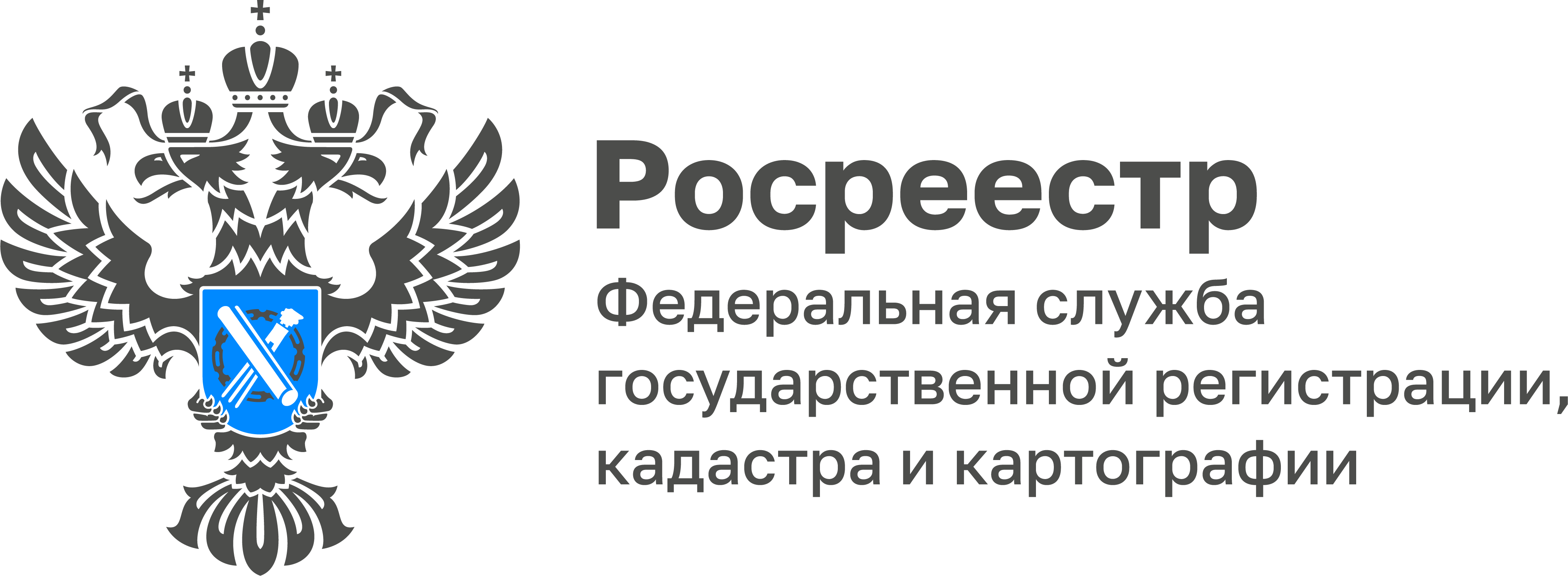 В Тульской области в реестр недвижимости на постоянной основе вносятся актуальные сведения«Как говорилось ранее, в ЕГРН уже внесено 80% сведений о границах между субъектами Российской Федерации. Так, в реестре недвижимости содержатся сведения о границах между Тульской и Рязанской, Тульской и Липецкой, Тульской и Орловской, Тульской и Калужской областями. На данный момент подготовлено землеустроительное дело по установлению границы с Московской областью», - прокомментировала исполняющая обязанности руководителя Управления Росреестра по Тульской области Ольга Морозова.На данный момент в ЕГРН содержится 2 083 (из 3 478) сведений о границах населенных пунктов, что составляет 59,89% от общего числа. Также в Единый государственный реестр недвижимости внесено 100% (103) сведений о границах муниципальных образований.	Стоит отметить, что за прошлый месяц в государственный реестр недвижимости внесено 87 сведений о границах зон с особыми условиями использования территории, об 11 границах территориальных зон, 1 территории объектов культурного наследия, 16 санитарно-защитных зонах, 2 лесничествах и 7 утвержденных проектах межевания территории.	Таким образом, по состоянию на 1 июля 2022 года в ЕГРН уже содержатся сведения о:390 границах территориальных зон;19 952 границах зон с особыми условиями использования территорий;586 территориях объектов культурного наследия;56 особо охраняемых объектах культурного наследия;277 санитарно-защитной зоне;385 зонах охраны объектов культурного наследия;1 особой экономической зоне;6 лесничествах;45 границах водных объектов (береговых линий);86 водоохранных зонах;83 прибрежных защитных полосах;830 утвержденных проектах межевания территорий.